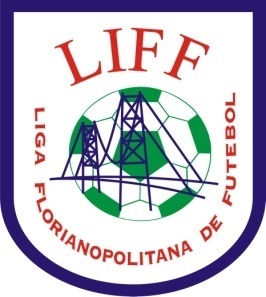 FICHA DE INSCRIÇÃO COLETIVA____________________________________________________Assinatura do Presidente do ClubeCampeonato:Campeonato:Campeonato:Campeonato:Clube:Clube:Clube:Clube:RegistroATLETANascimentoCPF